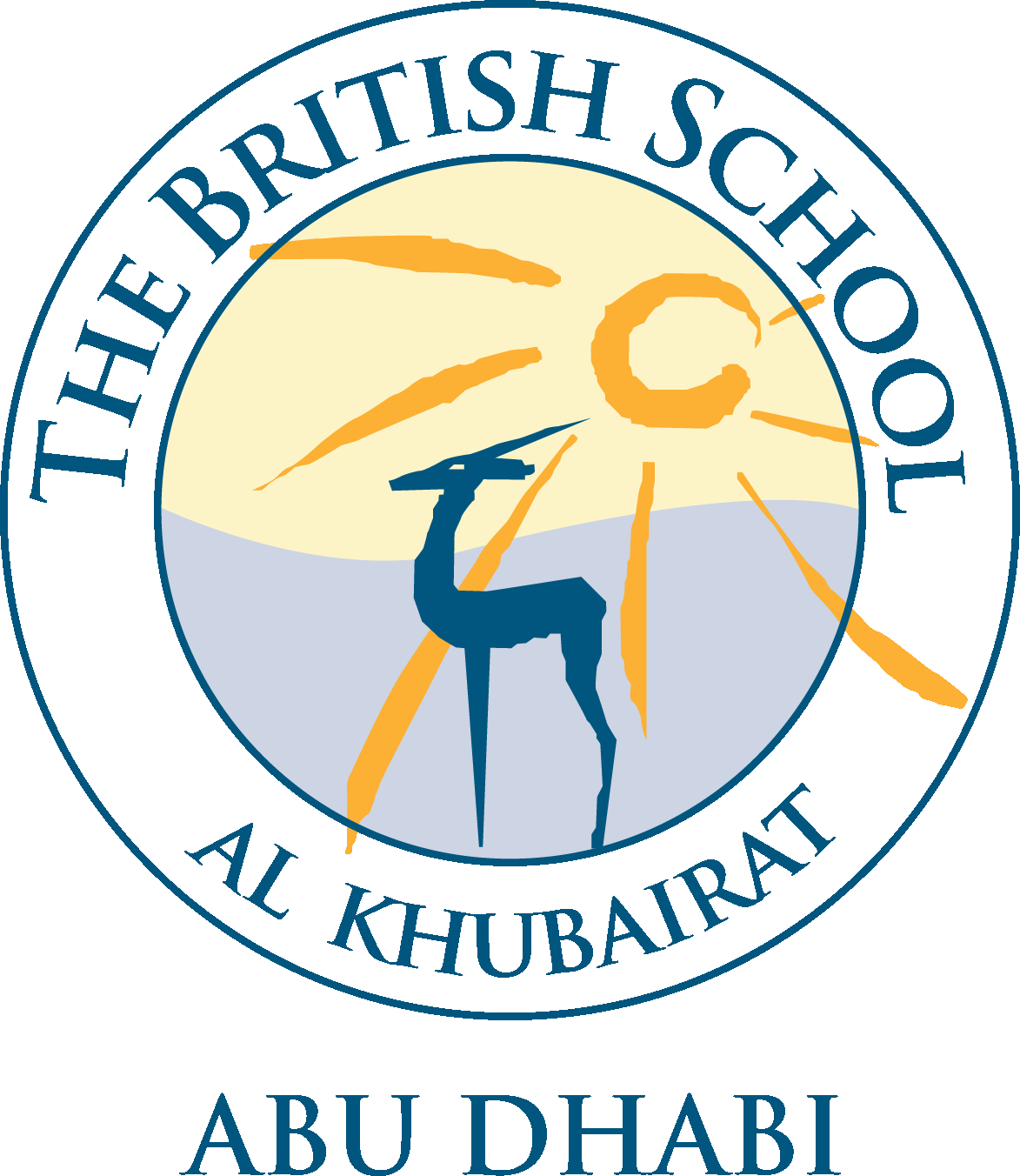 Football Tournament Rules and InformationGeneral InformationAll matches will be played on grass.Players should ensure they are wearing appropriate footwear.The host school may outsource referees or may request visiting teams bring a teacher to assist with the officiatingPitch Dimensions: 7 a-side: 60x40 yards Rules7-a-side with a maximum squad size of 12Game should be 10 minutes each way with 2 minutes half timeAll players must wear shin guards/pads. Children will not be allowed to play without them.In the finals/play offs will be decided by extra time and then penalties.Key rules: The pass back rule DOES APPLY. Should the goalkeeper handle the ball from a pass from one of his own team, an indirect free kick is awarded where the ball was picked upNo off sideAll other football rules applyLeague PositionsTo determine the overall position a league will operate:Win: 3 pointsDraw: 1 pointDefeat: 0 pointsIf teams have equal points at the end of the division of play and the playoffs the tie-breaker used shall be:Head to Head, Points difference; Points for; Penalty shoot-out (each member of the team takes 1 shot (i.e. all 5 in the team) alternating with the other team followed by sudden death).End of the GameThis will be determined by the official.Three cheers and handshakes to be encouraged.Team managers shall shake hands.It is expected that team managers shake hands with the match officialsFootball Order of PlayWhere there are 16 competing schools the teams are divided into 4 pools of 4.Each pool will be selected randomly. Each team then plays three games in a round-robin competition to determine league places for play-offs.The top 2 teams in each pool will proceed to the knockout stages. The bottom two teams will play an additional play-off match. The tournament will then follow a knockout format. The draw for each pool will be available on the website. The bottom two teams from the pool will also enter a knockout tournament. The draw for each pool will be available on the websiteTier 1 Play OffsTier 1 Play OffsTier 1 Play Offs  Final  Final  FinalWinner SF1VWinner SF2Play OffPlay OffPlay OffLoser SF1VLoser SF2Tier 1 Quarter FinalsTier 1 Quarter FinalsTier 1 Quarter FinalsQF1QF1QF11st Pool AV2nd Pool BQF 2QF 2QF 22nd Pool AV1st Pool BQF3QF3QF31st Pool CV2nd Pool DQF4QF4QF42nd Pool CV1st Pool DTier 1 Semi Finals Tier 1 Semi Finals Tier 1 Semi Finals   SF1  SF1  SF1Winner QF1VWinner QF3SF2SF2SF2Winner QF2VWinner QF4Tier 2 Quarter FinalsTier 2 Quarter FinalsTier 2 Quarter FinalsQF1QF1QF13rd Pool AV4th Pool BQF 2QF 2QF 24th Pool AV3rd Pool BQF3QF3QF33rd Pool CV4th Pool DQF4QF4QF44th Pool CV3rd Pool DTier 1 Semi Finals Tier 1 Semi Finals Tier 1 Semi Finals   SF1  SF1  SF1Winner QF1VWinner QF3SF2SF2SF2Winner QF2VWinner QF4Tier 2  FinalTier 2  FinalTier 2  Final  Final  Final  FinalWinner SF1VWinner SF2